.                                                                                                                  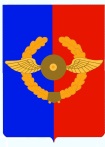 Российская ФедерацияИркутская областьУсольское районное муниципальное образованиеА Д М И Н И С Т Р А Ц И ЯГородского поселенияСреднинского муниципального образованияП О С Т А Н О В Л Е Н И Е От 04.12.2017г.                                р.п. Средний                                        №88О внесении изменений в постановление от 17.01.2017г. №04 «О внесении изменений в постановление от 27.04.2016г. №34 «Об утверждении Положения о комиссии по соблюдению требований к служебному поведению муниципальных служащих администрации городского поселения Среднинского муниципального образованияи урегулированию конфликта интересов»»С целью улучшения качества работы комиссии по соблюдению требований к служебному поведению муниципальных служащих администрации городского поселения Среднинского муниципального образования и урегулированию конфликта интересов, руководствуясь статьями 23, 47 Устава городского поселения Среднинского муниципального образования, администрация городского поселения Среднинского муниципального образования П О С Т А Н О В Л Я Е Т:       1.Утвердить состав комиссии по соблюдению требований к служебному поведению муниципальных служащих администрации городского поселения Среднинского муниципального образования и урегулированию конфликта интересов (Приложение №2). 2.Приложение №2 Постановления главы от 17.01.2017 №04  «Об утверждении состава комиссии по соблюдению требований к служебному поведению муниципальных служащих администрации городского поселения Среднинского муниципального образования и урегулированию конфликта интересов» считать утратившими силу.3. Главному специалисту по организационным вопросам и кадрам Литвиновой С.В. ознакомить с настоящим постановлением муниципальных служащих администрации городского поселения Среднинского муниципального образования.4. Специалисту-делопроизводителю Сопленковой О.А. опубликовать настоящее постановление в газете «Новости» и разместить на официальном сайте администрации городского поселения Среднинского муниципального образования в сети Интернет.5. Контроль за исполнением настоящего постановления оставляю за собой.     Глава городского поселенияСреднинского муниципального образования                               В.Д.Барчуков                                                                           Приложение №2СОСТАВКОМИССИИ ПО СОБЛЮДЕНИЮ ТРЕБОВАНИЙ К СЛУЖЕБНОМУ ПОВЕДЕНИЮ МУНИЦИПАЛЬНЫХ СЛУЖАЩИХ АДМИНИСТРАЦИИ ГОРОДСКОГО ПОСЕЛЕНИЯ СРЕДНИНСКОГО МУНИЦИПАЛЬНОГО ОБРАЗОВАНИЯ  И УРЕГУЛИРОВАНИЮ КОНФЛИКТА ИНТЕРЕСОВ          Сагитова Т.Е., заместитель главы муниципального образования – председатель комиссии.         Семёнова М.А., главный специалист по юридическим вопросам и нотариальным действиям - заместитель председателя комиссии.        Литвинова С.В.,  главный специалист по организационным вопросам и кадрам – секретарь комиссии.     Члены комиссии с правом решающего голоса:Щиров Д.С., главный специалист по экономической политике – контрактный управляющий.Арабаджи Г.К., военный пенсионер, председатель совета ветеранов городского поселения Среднинского муниципального образования, депутат Думы городского поселения Среднинского муниципального образования.Евсеев Е.Ю., военный пенсионер, председатель Думы городского поселения Среднинского муниципального образования.Киреев М.М., оперативно уполномоченный участковый полиции, Ченских А.В., директор МОУ «Белая СОШ», член административного Совета городского поселения Среднинского муниципального образования.Кузнецова Е.В., заведующая МБОУ д/с №28 «Светлячок».Члены комиссии с правом совещательного голоса:                   Барчуков В.Д., глава городского поселения Среднинского                   муниципального образования                   Независимые эксперты (по согласованию).Утверждено постановлением администрации городского поселения Среднинского муниципального образования от 04.12.2017г. № 88